Publicado en Madrid el 01/04/2020 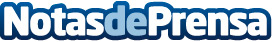 Smartick apoya a los profesores durante la cuarentena ofreciéndoles recursos didácticos de manera gratuitaEl método  español de aprendizaje online de matemáticas ofrece a todos los maestros de Primaria recursos didácticos, tutoriales interactivos y multitud de ejercicios gratis para facilitar su labor durante la cuarentena. La iniciativa responde a la inquietud y deseo del equipo de Smartick de ayudar y apoyar la difícil labor docente que miles de maestros en toda España están llevando a cabo desde sus casas tras el cierre de colegios por la crisis del coronavirusDatos de contacto:Redacción914115868Nota de prensa publicada en: https://www.notasdeprensa.es/smartick-apoya-a-los-profesores-durante-la Categorias: Educación Ciberseguridad Solidaridad y cooperación Recursos humanos http://www.notasdeprensa.es